ARIES Studentship Proposal 
RTSG Application: 2023 Entry 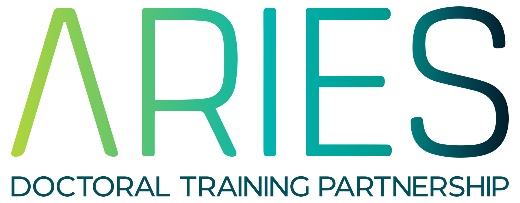 Please refer to the ARIES DTP Research Costs Policy for guidance on completing this form. 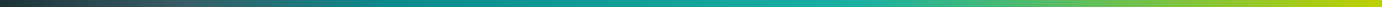 Name of Primary SupervisorTitle of ProjectCosts requestedCosts requestedFunds requested from ARIES (£)Funds covered by External funding (£)JustificationConferences, external training coursesConferences, external training courses2,500Held by the DTP and available on application by the studentPlease enter itemised research costs belowPlease enter itemised research costs belowPlease enter itemised research costs belowPlease enter itemised research costs belowPlease enter itemised research costs belowConsumables (to include safety clothing, lab consumables, etc.)Consumables (to include safety clothing, lab consumables, etc.)Consumables (to include safety clothing, lab consumables, etc.)Consumables (to include safety clothing, lab consumables, etc.)Consumables (to include safety clothing, lab consumables, etc.)Analysis costs (in-house or external, use of facilities)Analysis costs (in-house or external, use of facilities)Analysis costs (in-house or external, use of facilities)Analysis costs (in-house or external, use of facilities)Analysis costs (in-house or external, use of facilities)Travel (UK travel, research cruise, survival course, insurance, travel clinics, vaccinations, visas, etc)Travel (UK travel, research cruise, survival course, insurance, travel clinics, vaccinations, visas, etc)Travel (UK travel, research cruise, survival course, insurance, travel clinics, vaccinations, visas, etc)Travel (UK travel, research cruise, survival course, insurance, travel clinics, vaccinations, visas, etc)Travel (UK travel, research cruise, survival course, insurance, travel clinics, vaccinations, visas, etc)Computational costs (full justification required)Computational costs (full justification required)Computational costs (full justification required)Computational costs (full justification required)Computational costs (full justification required)Total (including all taxes):Total (including all taxes):How will research costs over the notional limit of £8,000 be covered?How will research costs over the notional limit of £8,000 be covered?How will research costs over the notional limit of £8,000 be covered?How will research costs over the notional limit of £8,000 be covered?How will research costs over the notional limit of £8,000 be covered?